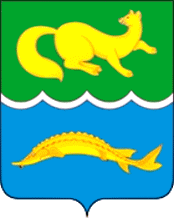 ВОРОГОВСКИЙ СЕЛЬСКИЙ СОВЕТ ДЕПУТАТОВ ТУРУХАНСКОГО РАЙОНА КРАСНОЯРСКОГО КРАЯРЕШЕНИЕДата 25.12.2020 г.                                                                                          №4-17О внесении изменений и дополнений в решение Вороговского сельского Совета депутатов от 02.03.2016 № 6-21 "Об установлении ставок и порядок уплаты земельного налога на территории муниципального образования Вороговский сельсовет"В соответствии со статьей 19 Федерального закона от 25.02.1999          № 39-ФЗ "Об инвестиционной деятельности в Российской Федерации, осуществляемой в форме капитальных вложений", статьей 14 Федерального закона от 13.07.2020 № 193-ФЗ "О государственной поддержке предпринимательской деятельности в Арктической зоне Российской Федерации", Федеральным законом от 29.09.2019 № 325-ФЗ "О внесении изменений в части первую и вторую Налогового кодекса Российской Федерации", руководствуясь статьей 28 Устава Вороговского сельсовета, РЕШИЛ:   1. Внести следующие изменения и дополнения в решение Вороговского сельского Совета депутатов от 02.03.2016     № 6-21 "Об установлении ставок и порядок уплаты земельного налога на территории муниципального образования Вороговский сельсовет" (далее - решение):1.1. Пункт 8 решения исключить;1.2. Дополнить решение пунктами 10.1, 10.2 следующего содержания: "10.1. От уплаты земельного налога в отношении земельных участков, на которых осуществляется реализация инвестиционного проекта, освобождаются юридические и физические лица - субъекты инвестиционной деятельности, осуществляемой в форме капитальных вложений, с момента заключения соглашения об осуществлении инвестиционной деятельности до прекращения или приостановления такой деятельности в соответствии с нормами Федерального закона от 25.02.1999 № 39-ФЗ "Об инвестиционной деятельности в Российской Федерации, осуществляемой в форме капитальных вложений";10.2. От уплаты земельного налога в отношении земельных участков, на которых осуществляется реализация инвестиционного проекта, освобождаются резиденты Арктической зоны, определенные в соответствии с пунктом 2 части 1 статьи 2 Федерального закона от 13.07.2020 № 193-ФЗ"О государственной поддержке предпринимательской деятельности в Арктической зоне Российской Федерации", с момента с момента заключения соглашения об осуществлении инвестиционной деятельности до прекращения или приостановления такой деятельности."2. Контроль за исполнением настоящего решения возложить на Заместителя Главы Вороговского сельсовета Гаврюшенко В.В.3. Настоящее решение вступает в силу не ранее чем по истечении одного месяца со дня официального опубликования и не ранее 01.01.2021 года.4. Заместителю Главы Вороговского сельсовета Гаврюшенко В.В.разместить настоящее решение на официальном сайте органов местного самоуправления Вороговского сельсовета в сети Интернет.И.о.Главы Вороговского сельсовета                                      В.В. ГаврюшенкоПредседатель Вороговского сельского Совета депутатов                                                             Л.Н. Михеева